III Međunarodni Kozarski maraton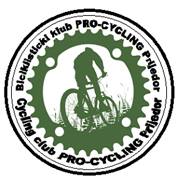 Rezultati : VELIKI MARATON Plasman na velikom maratonu, kategorija ŽENE.PlasmanSt. br.Ime I prezimeUCI kodKlubVrijeme19Milo PilskiCRO19880229BGK Tuškanec3:47:20257Pavao RosetCRO19710429BK KEINDL SPORT3:47:25310Aleksa CrnčevićBIH19950214BK SUMMIT4:01:57449Jelenko BožićBIH19771022BK MODRIČA4:35:1758Čižmek AlenBIH19740404BGK Tuškanec4:40:02656Kiršić AndreaCRO19790905BK KEINDL SPORT4:40:0374Vedran BerkovićINDIVIDUAL4:42:25860Habuš IvanCRO19760131BK CIKLUS4:48:28953Marko PlevljakCRO19820404BK CIKLUS4:55:29102Igor DorotićBK CIKLUS4:57:501113Elvir OžegovićBIH19920828BK AUSTRONET 4:58:551254Matej PosavecINDIVIDUAL4:59:10131Mario SubrINDIVIDUAL5:10:10145Paula VrdoljakBK CIKLUS5:15:301550Mario KojićBIH19890730BK KASTEL5:19:201611Zoran MihelčićINDIVIDUAL5:33:201758Goran DudukovićINDIVIDUAL5:58:001852Jasmina ŠarotarCRO19770705BK CIKLUS5:58:0151Nemanja JošićBIH19920803BK SUMMITDNF59Andrej ČubraCRO19840717BK CIKLUSDNF6Goran StijakBIH19780910BK KASTELDNF3Dubravko SeverHaeRbeDNF12Srdjan VasićBIH19840411BK AUSTRONET DNF7Dario RokoINDIVIDUALDNF55Draženko KosINDIVIDUALDNF156Kiršić AndreaCRO19790905BK Keindl Sport4:40:0325Paula VrdoljakBK CIKLUS5:15:30352Jasmina ŠarotarCRO19770705BK CIKLUS5:58:01